FACULTAD DE FILOSOFÍA Y LETRASUNIVERSIDAD DE BUENOS AIRESSecretaría de PosgradoCurso de posgrado: Perspectivas, conceptos y herramientas metodológicas centrales de la geografía disciplinarDocentes: Dr. Alejandro Benedetti y Dra. Silvina FabriFundamentaciónCon este curso pretendemos que los/as participantes se introduzcan en el conocimiento y la discusión de diversas perspectivas, conceptos y herramientas teórico-metodológicas que caracterizan la producción académica de la geografía disciplinar. Pretendemos revisar un variado espectro de temas-problemas, objetos de indagación y estrategias de abordaje que se han configurado como nodos temáticos y/problemáticos en geografía y en otras disciplinas del campo social. Para ello tomaremos en consideración los abordajes que, en mayor o menor medida, remiten a diferentes propuestas y perspectivas que se han constituido como centrales para la geografía a lo largo de su historia como disciplina y sus procesos de institucionalización. Nos interesa, fundamentalmente, volver reflexivamente sobre conceptos que en apariencia se pretenden intercambiables pero que revisten una trayectoria epistemológica específica.Con esta propuesta se espera que los/as alumnos/as adquieran capacidades para elaborar insumos y herramientas teórico-conceptuales que les permitan reflexionar sobre los modos de abordajes y corrientes de pensamientos que intervinien en la construcción teórica acerca de  los espacios, las regiones, los paisajes, los lugares y los territorios, así como también de las escalas, las redes y las fronteras, en el campo de la geografía y ciencias sociales con el fin de avanzar en la elaboración/construcción de sus objetos de investigación particulares. Cada módulo recorre contenidos específicos que se desarrollarán en forma articulada en los encuentros presenciales. Estos se estructuran con bibliografía obligatoria y optativa que serán utilizadas en función de la exposición introductoria y de presentación de los docentes pero, al mismo tiempo, se espera que los/las participantes del taller elaboren exposiciones bibliográficas para generar una instancia de intercambio y trabajo colectivo.1. ObjetivosObjetivo GeneralRevisar diversas perspectivas, conceptos y herramientas metodológicas que caracterizan la producción académica de la geografía disciplinar. Objetivos Específicos Abordar y analizar la construcción de los conceptos propuestos en el curso desde el campo disciplinar de la geografía en su articulación con los desarrollos de las ciencias sociales más influyentes sobre la teorización del espacio de las sociedades y contextos contemporáneos. Indagar y registrar los niveles teórico-metodológicos y políticos que intervienen y atraviesan la definición de las corrientes de pensamiento, las perspectivas y los modos de abordaje en la investigación social en clave teórico-conceptual.  Reflexionar y discutir en torno a los encuadres epistemológicos de los conceptos con la intención de revisar las distintas tradiciones y perspectivas temáticas/problemáticas y metodologías.Reconocer e incorporar a la práctica de investigación en ciencias sociales la importancia de la discusión teórica-conceptual en relación a la singularidad de cada elaboración de los diseños de investigación en ciencias sociales. 2. ContenidosMódulo I. Tradiciones teórico-metodológicas en geografía. Tradición disciplinaria en geografía. Los distintos momentos epistemológicos. Conceptos y abordajes. Propuestas para definir la Geografía como campo de saber y como disciplina. La construcción de un campo temático disciplinar. La definición de un campo profesional (academia, docencia, gestión).BibliografíaBAILLY, A., SALAZAR, A. y NÚÑEZ, A. (2018) Viaje por la geografía. Una geografía para el mundo. Una geografía para todo el mundo. Satiago: RIL editores.GLICK, T. F. (1994) Sobre la geografía académica y los geógrafos. La nueva historiografía de la geografía.  En: La geografía hoy. Textos, historia y documentación, Anthropos, Suplementos Nro. 43, Barcelona, abril de 1994. LIVINGSTONE, D. (1992) Una breve historia de la Geografía. En: A. Rogers, A., H. Villes, A. Goudie, (eds) The Student´s Companion to Geography. Londres: Blackwell, pp.27-35 (Traducción interna de la cátedra de Pensamiento Geográfico, Universidad Nacional de Córdoba).Bibliografía OptativaMORAES, A. C. (1983). Geografia. Pequena História Crítica. Hucitec: San Pablo. ORTEGA VALCÁRCEL, José, Introducción En: Los horizontes de la Geografía, pp. 15-20. Barcelona, Ariel, 2000.  Módulo II. Espacio como categoría clave de la geografíaLos conceptos de espacio absoluto, espacio relativo y espacio vivencial. Las nociones de construcción del espacio; espacio geográfico. Prácticas materiales y simbólicas en la definición del espacio. BibliografíaHAESBAERT, R. (2014). Viver no limite. Território e multi-transterritorialidade em tempos de in-segurança e contenção. Rio de Janeiro: Bertrand.HARVEY, D. (2006). Space as a keyword. In: Castree, N. e Gregory, D. (org.) David Harvey: a critical reader. Malden e Oxford: Blackwell.HIERNAUX, D. y LINDÓN, A. (2012). Renovadas intersecciones: la espacialidad y los imaginarios. En: LINDÓN, A. y D. HIERNAUX (dirs.) Geografías de lo imaginario. México: Universidad Autónoma Metropolitana, Iztapalapa - Barcelona: Antrhropos Editorial.LOBATO CORRÊA, R. (1995). Espaço: um conceito-chave da Geografia. En: De Castro. I. Paulo Cesar Da Costa Gomes y R. Lobato Corrêa (org). Geografia: Conceitos e Temas.LOPES DE SOUZA, M. (2015). Espaço geográfico, espaço social, organização espacial e produção do espaço. En: Os Conceitos Fundamentais da Pesquisa Sócio-espacial. Bertrand Brasil. Pág. 21-42.SANTOS, M. (1996). A Natureza do espaço. Hucitec. Sao PabloBibliografía optativaCASTRO NOGUEIRA, L. (1997). La risa del espacio. El imaginario espacio-temporal en la cultura contemporánea: una reflexión sociológica. Madrid: Tecnos. (Selección)CHRISTLIEB FERNÁNDEZ, F. (2006). Geografía Cultural. En: Hiernaux, D. y Lindón, A. (Dir.). Tratado de Geografía Humana. Universidad Autónoma Metropolitana, México: Ed. Anthropos, p. 220-253.CORREA, R. L. (2011) Las formas simbólicas espaciales y la política. En: ZUSMAN, Perla, R. HAESBAERT, H. CASTRO y S. ADAMO (eds.) Geografías culturales. Aproximaciones, intersecciones y desafíos. Buenos Aires: Libros de Filo.PILLET CAPDEPÓN, Félix (2004) La geografía y las distintas acepciones del espacio geográfico, Investigaciones Geográficas, n. 34, pp. 141-154.Módulo III. Región y regionalizaciónRegión en el discurso geográfico disciplinar y no disciplinar. Región y regionalización. Geografía histórica e historia regional. Regionalismo e integración. La regionalización como problema metodológico.Bibliografía obligatoriaBENEDETTI, A. y SALIZZI, E. (2016). 150 años de Geografía Regional en Argentina: cambios y continuidades en las propuestas de regionalización del territorio nacional (1839 a 1988), Folia Histórica del Nordeste, n. 24.da COSTA GOMES, P. C. (1995). O conceito de região e sua discussão. En: Geografia: conceitos e temas Iná Elias de Castro, Paulo Cesar da Costa Gomes, Roberto Lobato Côrrea ed., Bertrand Brasil, Rio de Janeiro.GARCÍA ÁLVAREZ, J. (2006). Geografía regional. En: HIERNAUX, D. y A. LINDÓN (dirs.) Tratado de Geografía Humana. México: Anthopos - UAM.HAESBAERT, R. (2010). Regional-Global. Dilemas da região e da regionalização na Geografia contemporânea, Rio de Janeiro: Bertrand Brasil.Bibliografía optativaFARINÓS, D. (2001). Reformulación y necesidad de una nueva geografía regional flexible, Boletín de la Asociación de Geógrafos Españoles, n. 32.HAESBAERT, R. (2010). Regional-Global. Dilemas da região e da regionalização na Geografia contemporânea, Rio de Janeiro: Bertrand Brasil.SALIZZI, E. (2012) Continuidades y rupturas en el discurso regional argentino: El proceso de construcción conceptual de la Pampa, Mundo Agrario, v. 12, n 24.SERRANO OYARZÚN, L. (2008). Sobre la naturaleza de la integración regional: teorías y debates, Revista de ciencia política, 28(2), pp. 95-113.Módulo IV. Ambiente y Paisaje. La preocupación por las vinculaciones sociedad-naturaleza.Cambios en los criterios conceptuales acerca de la transformación y apropiación de la naturaleza. Manejo y valorización de recursos naturales: perspectiva social e histórica. Los problemas del desarrollo sostenible. Riesgo, incertidumbre y vulnerabilidad en el marco del cambio climático global. La gestión ambiental a escala global y local. El giro cultural en las lecturas del paisajeBibliografíaBESSE, J. M. (2010). El espacio del paisaje. En: III Jornadas del Doctorado en Geografía. Desafíos teóricos y compromiso social en la Argentina de Hoy. Facultad de Humanidades y Ciencias de la educación, Universidad Nacional de La Plata, 29 y 30 de noviembre. Conferencia dictada el 29 de noviembre, p. 1-12. Disponible en: http://www.memoria.fahce.unlp.edu.ar/trab_eventos/ev.1488/ev.1488.pdf (consultado en diciembre de 2015)CASTRO, H. (2013). La cuestión ambiental en geografía histórica e historia ambiental: tradición, renovación y diálogos. Revista de Geografía Norte Grande [en línea]. Disponible en: http://www.redalyc.org/articulo.oa?id=30026387007 CASTRO, H. (2011). Naturaleza y ambiente. Significados en contexto. En: Gurevich, R. (comp.) Ambiente y educación. Una apuesta al futuro. Buenos Aires: Paidós. LOPES DE SOUZA, M. (2015). Paisagem. En: Os Conceitos Fundamentais da Pesquisa Sócio-espacial. Bertrand Brasil. Pág. 43-62.REBORATTI, C. (2011). El impacto ambiental de la actividad humana. En: Raquel Gurevich (comp.) Ambiente y educación. Una apuesta al futuro. Buenos Aires: Paidós, pp. 123-150.SOUTO, P. (2011). El concepto de paisaje. Significados y usos en la geografía contemporánea. En: SOUTO, P. (coord.) Territorio, Lugar, Paisaje. Prácticas y conceptos básicos en geografía. Buenos Aires: UBA, Facultad de Filosofía y Letras, Colección Libros de Cátedra, pp. 129-183.Bibliografía optativaNOGUÉ, J. (2007). Territorios sin discurso, paisajes sin imaginario. Retos y dilemas. Eria No 73-74, p. 373-382.NOGUÉ, Joan (2010). El retorno al paisaje. Enrahonar, n. 45, p. 123-136.SABATÉ, Joaquín (2008). Paisajes culturales y proyecto territorial. En: Nogué, Joan (ed.) El paisaje en la cultura contemporánea, Biblioteca Nueva, Madrid.Módulo V. Lugar y Territorio. El territorio como el nuevo concepto integrador en geografía. El concepto de lugar. Elementos para pensar el lugar desde la geografía de la estructuración. Relaciones sociales en los lugares. Lugares de la memoria. Marcas y construcción simbólica del lugar. Del lugar al territorio como ámbito de lo político y de las relaciones sociales en términos de instituido e instituyente. Territorio y territorialidad. Multiterritorialidades. Planificación, gestión y administración de las políticas públicas como formas de intervención en el territorio. BibliografíaBENEDETTI, A. (2011). Territorio: concepto integrador de la geografía contemporánea. En: SOUTO, P. (coord.) Territorio, Lugar, Paisaje. Prácticas y conceptos básicos en geografía. Buenos Aires: UBA, Facultad de Filosofía y Letras, Colección Libros de Cátedra.DE SOUZA, M. L. (1995). O território: sobre espaço e poder, autonomia e desenvolvimento. En: ELIAS DE CASTRO, I.; P. C. DA COSTA GOMES, R. L. CORRÊA (orgs.) Geografia: conceitos e temas. Rio de Janeiro: Bertrand.ESCOLAR, C. (2010). Institución, Implicación, Intervención. Revisando y revisitando las categorías del Análisis Institucional. En: ACCIONES. Investigaciones Sociales: Universidad de Zaragoza, p. 235-250.FABRI, S. (2011). Los lugares de la memoria. Mansión Seré a diez años de su recuperación. En: Geousp - Espaço e Tempo. Revista da Pós-graduação em Geografia. Brasil, San Pablo, Nº 29, p. 169-183.HAESBAERT, R. (2004). O mito da desterritorialização: do “fim dos territórios” à multiterritorialidade. Río de Janeiro: Bertrand Brasil.OSLENDER, U. (2002). Espacio, lugar y movimientos sociales: hacia una ‘espacialidad’ de resistencia. En: Scripta Nova. Revista electrónica de geografía y Ciencias Sociales, Vol. VI, Nº 115, 1º de junio, Universidad de Barcelona. Disponible en: http://www.ub.edu/geocrit/sn/sn-115.htm (consultado en enero de 2016).SANTOS, M. (1994). El retorno del territorio. En: SANTOS, M.; M. SOUZA y M. L. SILVEIRA (orgs.) Territorio, Globalizaçâo e Fragmentaçâo. San Pablo: Hucitec.SILVEIRA, M. L. (2008). Globalización y territorio usado: imperativos y solidaridades, Cuadernos del CENDES, a. 25, n. 69.SOUTO, P. y BENEDETTI, A. (2011). Pensando el concepto de lugar desde la geografía. En: Souto, Patricia (coord.). Territorio, lugar, paisaje. Prácticas y conceptos básicos en geografía, Buenos Aires: EDFYL, Universidad de Buenos Aires, p. 83-128.Bibliografía optativaAGUILAR VILLANUEVA, L. (2009). Marco para el análisis de las políticas públicas. En: Mariñez, Freddy y Vidal Garza, Cantú. Política pública y democracia en América Latina: del análisis a la implementación. México, D. F: Porrúa. (Selección)ESCOLAR, C. (2009). Políticas Públicas y Memoria. Los observatorios de derechos humanos. En: Revista Internacional de Ciencias Sociales y Humanidades (SOCIATAM), Vol. XIX, Nº 2. México: Universidad Autónoma de Tamaulipas.DE SOUZA, M. L. (2015). Lugar e (re[s] significação espacial. En: Os Conceitos Fundamentais da Pesquisa Sócio-espacial. Bertrand Brasil. p. 111-134.Módulo VI. Escalas, redes y fronteras. Herramientas de indagaciónEscala como problema metodológico. Diferentes formas de definir las escalar. Redes y configuración de espacios reticulares. Límites y fronteras: trayectorias clásicas de la geopolítica; revisiones contemporáneas y definición de problemas metodológicos.Bibliografía obligatoriaBENEDETTI, A. (2018) Claves para pensar las fronteras desde una perspectiva geográfica, GEOUSP: Espaço e Tempo 22 (2), 309-328 doi: http://dx.doi.org/10.11606/issn.2179-0892.geousp.2018.133707.BLANCO, J. (2007). La geografía de las redes. En: Geografía y territorios en transformación. Nuevos temas para pensar la enseñanza, M. Victoria Fernández Caso coord., Noveduc, Buenos Aires.GUTIÉRREZ PUEBLA, Javier (2001). Escalas espaciales, escalas temporales. En: Estudios geográficos, LXII, 242.PORCARO, T. (2016) Perspectivas teóricas en el estudio de las fronteras estatales desde la geografía. Braticevic, S., Tommei, C. y Rascovan, A. (comp.), Benedetti, A. (editor) (2017) Bordes, límites, frentes e interfaces. Algunos aportes sobre la cuestión de las fronteras, Tijuana: El Colegio de la Frontera Norte.RIVERA N. Y L. Galicia (2015). La escala geográfica como concepto integrador en la comprensión de problemas socioambientales. En: Investigaciones Geográficas, Boletín del Instituto de Geografía, UNAM ISSN 0188-4611, núm. 89, 2016, p. 137-153.VALENZUELA, C. (2006) Contribución al concepto de escala como instrumento clave en el contexto multiparadigmático de la geografía contemporánea. Investigaciones Geográficas, n. 59.Forma de evaluaciónComo modo de evaluación se pretende que los/las participantes del curso realicen un trabajo final de carácter escrito domiciliario integrador de una extensión aproximada de 12 páginas a 15 páginas como máximo que advierta una recuperación de las discusiones teórico-conceptuales realizadas en los encuentros e incorpore la bibliografía que integra este programa. Se tendrá en cuenta, al mismo tiempo, los siguientes aspectos: a) Participación y b) Cumplimiento de las tareas asignadas (lectura, preparación de exposiciones).Asistencia Para acreditar este curso de posgrado se espera que los/as participantes cumplan con un mínimo de 75% de asistencia. 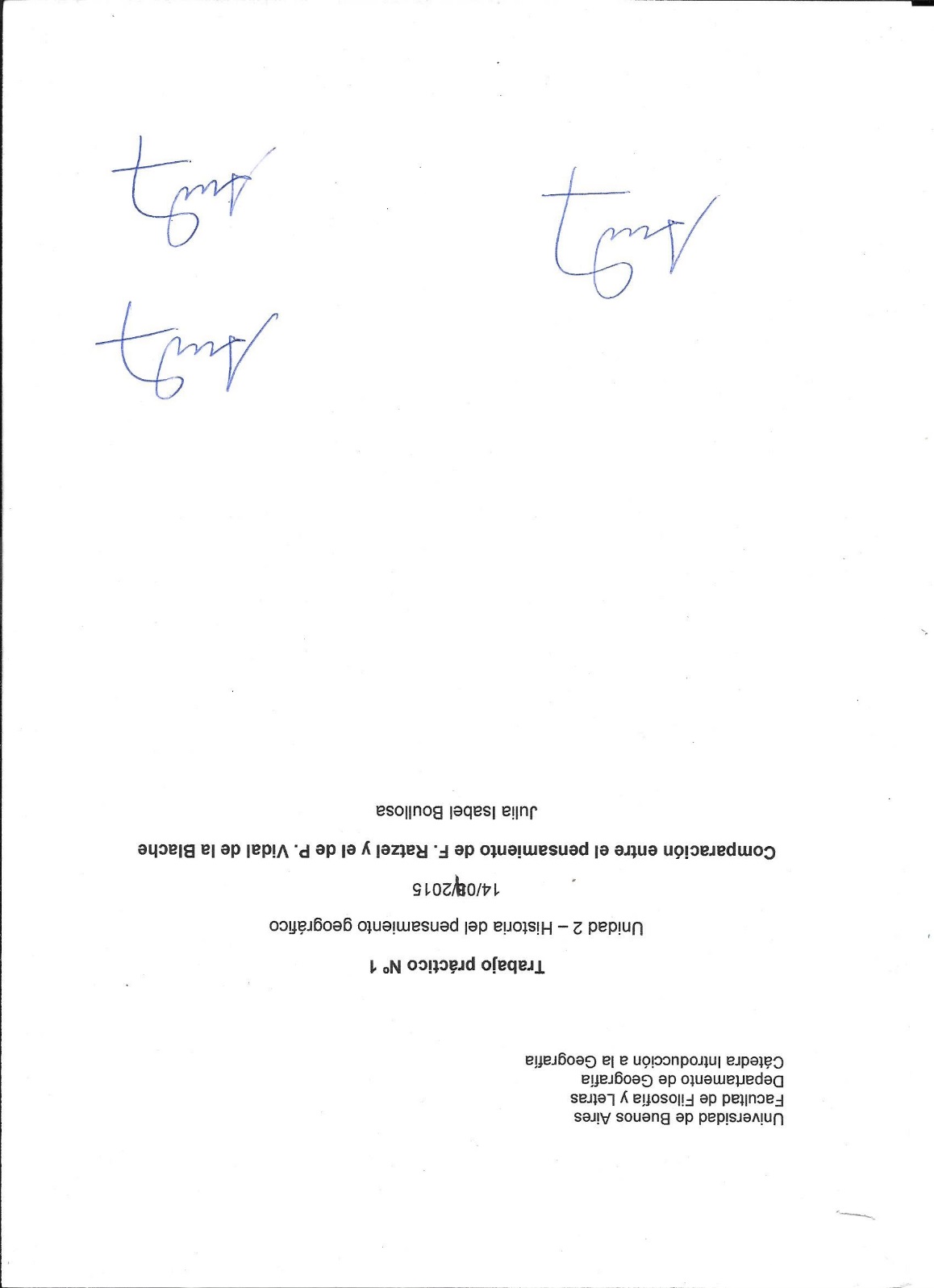 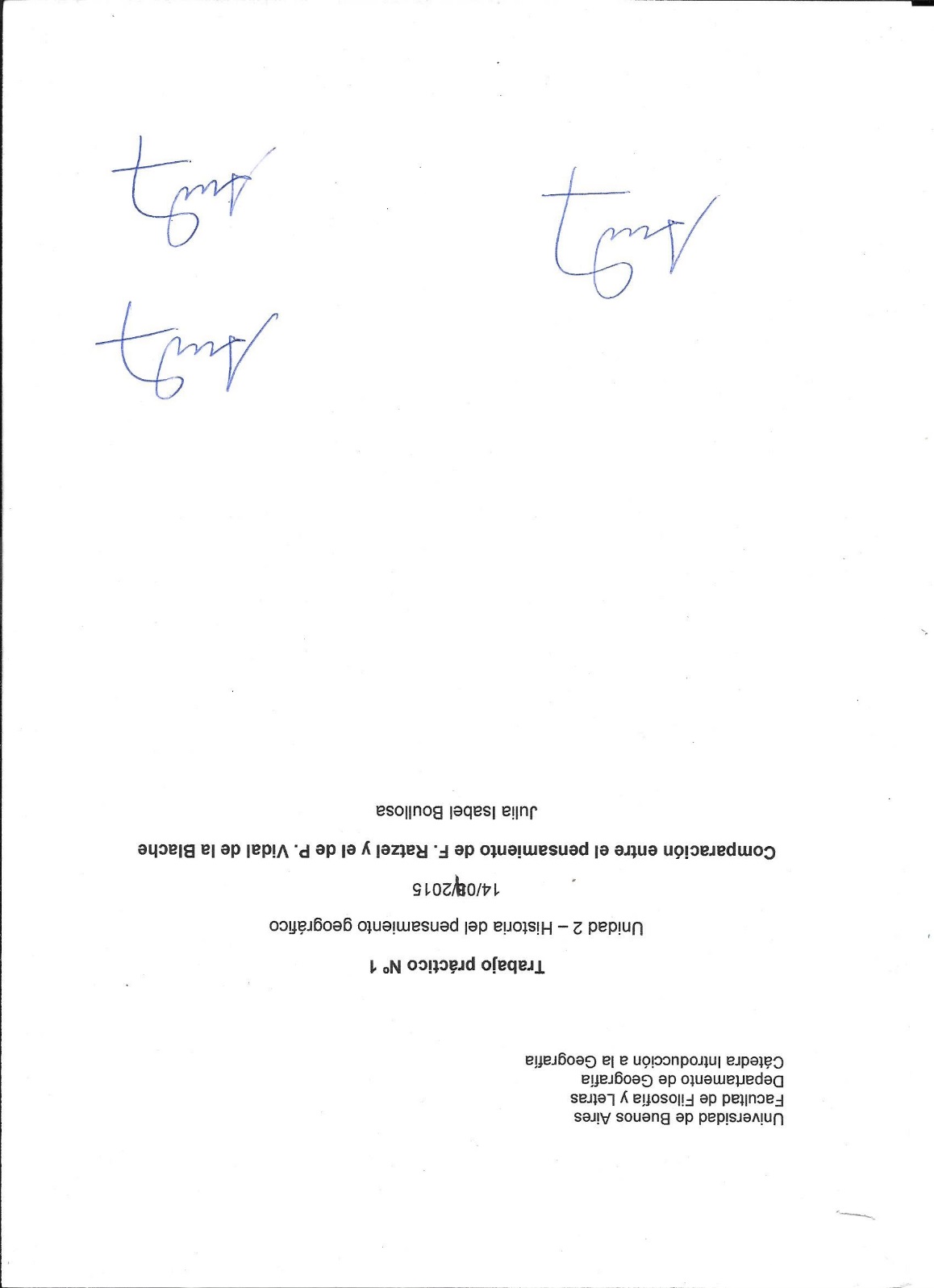 Dr. Alejandro Benedetti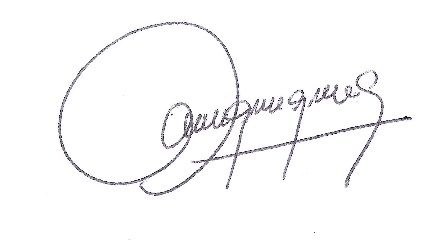 Dra. Silvina Fabri